KАРАР                                                                ПОСТАНОВЛЕНИЕО создании патрульно-профилактической группы обеспечения безопасности людей на водных объектах на территории на территории сельского поселения Мраковский сельсовет муниципального района Гафурийский район Республики Башкортостан      В соответствии со статьей 15 Федерального закона от 6 октября 2003 года №131-Ф3 « Об общих принципах организации местного самоуправления в Российской Федерации», согласно постановлению Правительства Республики Башкортостан от 17 июня 2013 года № 246 « Об утверждении Правил охраны жизни людей на воде в Республике Башкортостан и Правил пользования водными объектами для плавания на маломерных судах в Республике Башкортостан», в целях обеспечения безопасности и снижения травматизма людей в местах массового отдыха населения на водных объектах на территории сельского поселения Мраковский сельсовет муниципального района Гафурийский район Республики Башкортостан, Администрация сельского поселения Мраковский сельсовет муниципального района Гафурийский район Республики Башкортостан ПОСТАНОВЛЯЕТ: Создать патрульно-профилактическую группу обеспечения безопасности людей на водных объектах на территории сельского поселения Мраковский сельсовет муниципального района Гафурийский район Республики Башкортостан Утвердить состав патрульно-профилактической группы обеспечения безопасности людей на водных объектах.Разработать планы мероприятий по обеспечению безопасности людей на водных объектах, охране их жизни и здоровья; Определить места для массового отдыха людей на водных объектах; Организовать обустройство мест массового отдыха людей на воде, с указанием границ зон рекреации на подведомственной территории; Установить до начала купального сезона, необходимые указатели (таблички) с предупреждением об опасных местах для купания.       7. Организовать сходы по правилам безопасного поведения и оказанию первой помощи пострадавшим на водных объектах.       8. Разместить данное постановление на сайте сельского поселения Мраковский сельсовет муниципального района Гафурийский район Республики Башкортостан.       9. Контроль за исполнением настоящего постановления оставляю за собой.Глава  сельского поселения Мраковский сельсовет муниципального района Гафурийский район Республики Башкортостан                                                           С.В.Иванов
ПриложениеК постановлению сельского поселенияМраковский сельсовет МРГафурийский район РБОт 10.07.2020г. № 40Состав патрульно-профилактической группы обеспечения безопасности людей на водных объектах на территории сельского поселения Мраковский сельсовет муниципального района Гафурийский район Республики Башкортостан«10» июль  2020й.№ 40«10» июля 2020г.№ п/пФ.И.О.Наименование должности, контактный телефон1Андреев Григорий ВалерьевичВодитель АСП Мраковский сельсовет, тел. 8 906 105 36 662Андреев Андрей ВалерьевичОператор ООО УК ЖКХ, тел. 8 963 908 79 75 3Охотников Сергей ВениаминовичОхранник ЧОП «Викинг», тел. 8 967 456 49 414Андреев Денис ВалерьевичСтарший прапорщик внутренней службы КУ «Стерлитамакская воспитательная колония УФС исполнения наказаний по РБ», тел. 8 962 539 71 525Васильев Евгений ВладимировичМонтажник ООО «Галерея окон», тел. 8 961 371 56 866Ефимов Николай ИосифовичПредприниматель ИП Ефимов Н.И., тел. 8 919 608 12 33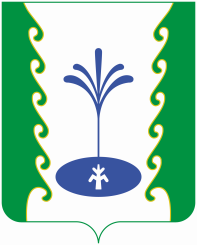 